（公財）新潟県国際交流協会　宛て　FAX　025-249-８１２２メール　nia21c@niigata-ia.or.jp下記、必要事項をご記入のうえ10月31日（月）必着で新潟県国際交流協会までメールまたはFAXでお申し込みください。：　　                                     ：TEL:　　　　                                     E-mail：※1社につき2名様までのご参加とさせていただきます。※参加する留学生は、大学２、3年生や専門学校1年生が中心です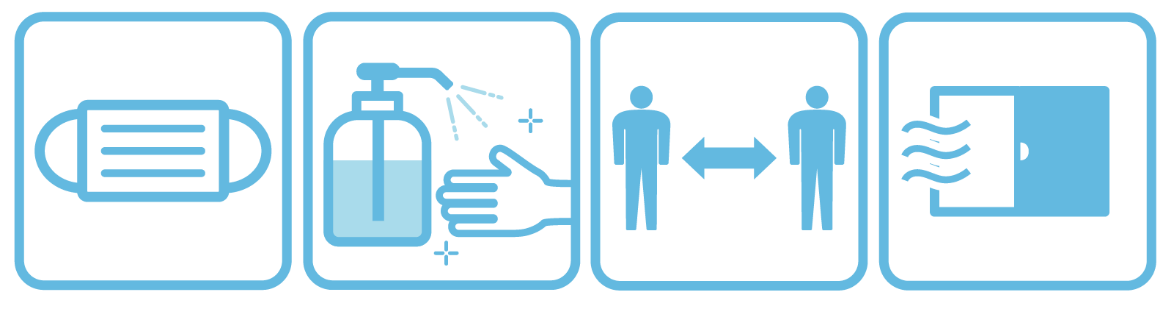 所　属役　職氏　名所　属役　職氏　名企業紹介ブースでの資料配付と留学生との自由懇談への参加を希望しますか？（いずれかに☑）□希望する　　□希望しない企業紹介ブースでの資料配付と留学生との自由懇談への参加を希望しますか？（いずれかに☑）□希望する　　□希望しない企業紹介ブースでの資料配付と留学生との自由懇談への参加を希望しますか？（いずれかに☑）□希望する　　□希望しない